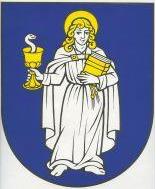 OBEC NOVÁ ĽUBOVŇAŽiadosť o posúdenie odkázanosti na sociálnu službuMeno a priezvisko žiadateľa/ky:Rodné priezvisko (u žien):Dátum narodenia:					Rodné číslo:Miesto narodenia:					Bydlisko:Telef. kontakt:					E-mail:Štátne občianstvo:Rodinný stav:		slobodný/á			vydatá/ženatý    		rozvedený/á			vdovec/vdova			žije s druhom/družkou	Ak je žiadateľ dôchodca: 	druh dôchodku:         	výška dôchodku:Druh sociálnej služby, na ktorú má byť fyzická osoba posúdená (hodiace sa zaškrtnite)Opatrovateľská služba		Zariadenie opatrovateľskej služby	Zariadenie pre seniorov		Denný stacionár			Forma sociálnej služby (hodiace sa zaškrtnite):	ambulantná	            terénna		            pobytová	            Žiadateľ býva (hodiace sa zaškrtnite):		vo vlastnom dome	vo vlastnom byte	v podnájme		počet obytných miestností:počet členov žijúcich v spoločnej domácnosti:Čím žiadateľ odôvodňuje potrebu poskytovania sociálnej služby..............................................................................................................................................................................................................................................................................................................................................................................................................................................................................................................................................................................................................................................................................................................................................................................................................................................................................................................................................................................Osoby žijúce so žiadateľom v spoločnej domácnosti: (manžel/ka, rodičia, deti, vnuci, nevesta,...)Prečo nemôžu rodinní príslušníci sami opatrovať žiadateľa?.................................................................................................................................................................................................................................................................................................................................................................................................................................................................................................................................................................................................................................................................................................................................................................................................................V prípade, ak je žiadateľ pozbavený spôsobilosti na právne úkonyMeno a priezvisko zákonného zástupcu:Adresa zákonného zástupcu:Telefón:						E-mail:Vyhlásenie žiadateľa (zákonného zástupcu, resp. rodinného príslušníka)Vyhlasujem, že všetky údaje uvedené v žiadosti sú pravdivé a som si vedomý/á právnych následkov uvedenia nepravdivých údajov.Dňa ...........................................                                                                ......................................................................................                                                                              Vlastnoručný čitateľný podpis žiadateľa (zákonného zástupcu)Súhlas dotknutej osoby so spracovaním osobných údajovTýmto udeľujem súhlas so spracovaním mojich osobných údajov poskytnutých obci Nová Ľubovňa, podľa zákona č. 18/2018 Z. z. o ochrane osobných údajov a o zmene a doplnení niektorých zákonov, ktoré sú uvedené v tejto žiadosti, na účely posúdenia odkázanosti na sociálnu službu až do vydania rozhodnutia o odkázanosti na sociálnu službu. Súhlas so spracovaním osobných údajov platí do doby jeho písomného odvolania. Tento súhlas je možné kedykoľvek odvolať.Zároveň beriem na vedomie, že práva dotknutej osoby sú upravené v § 19 zákona č. 18/2018 Z. z.	Dňa ..........................................						    ......................................................................................                                                                             Vlastnoručný čitateľný podpis žiadateľa (zákonného zástupcu)